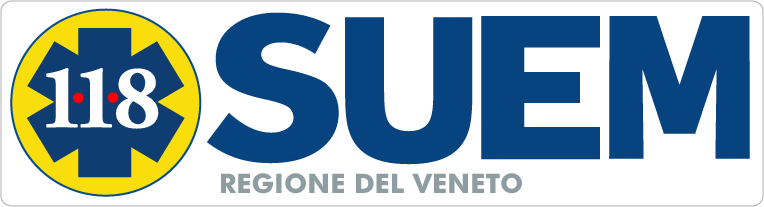 DIPARTIMENTO REGIONALE SERVIZIO URGENZA EMERGENZA MEDICASituazione ricoveri in Terapia Intensiva per COVID-19 al 10 novembre 2021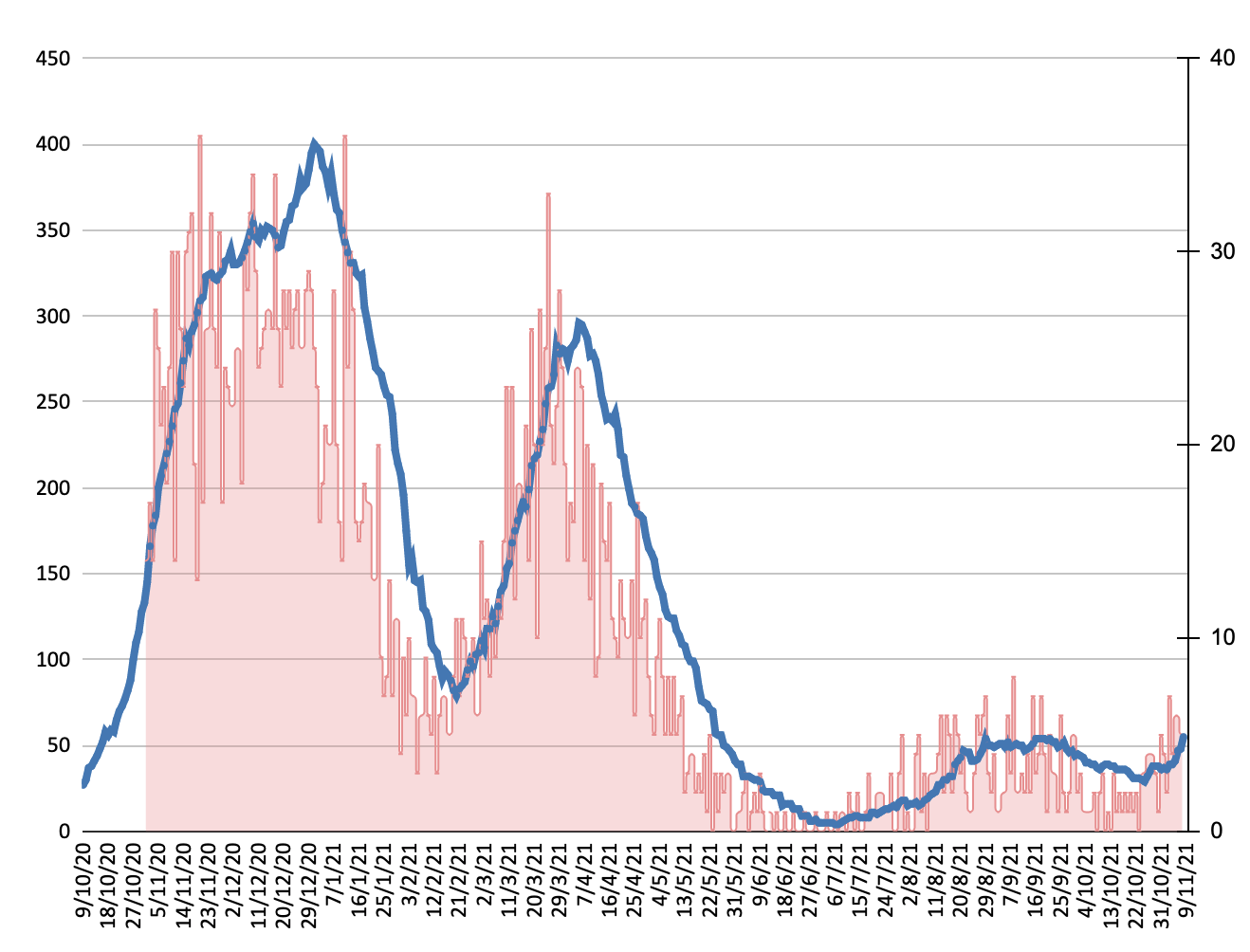 Andamento occupazione e nuovi ingressi da ottobre 2020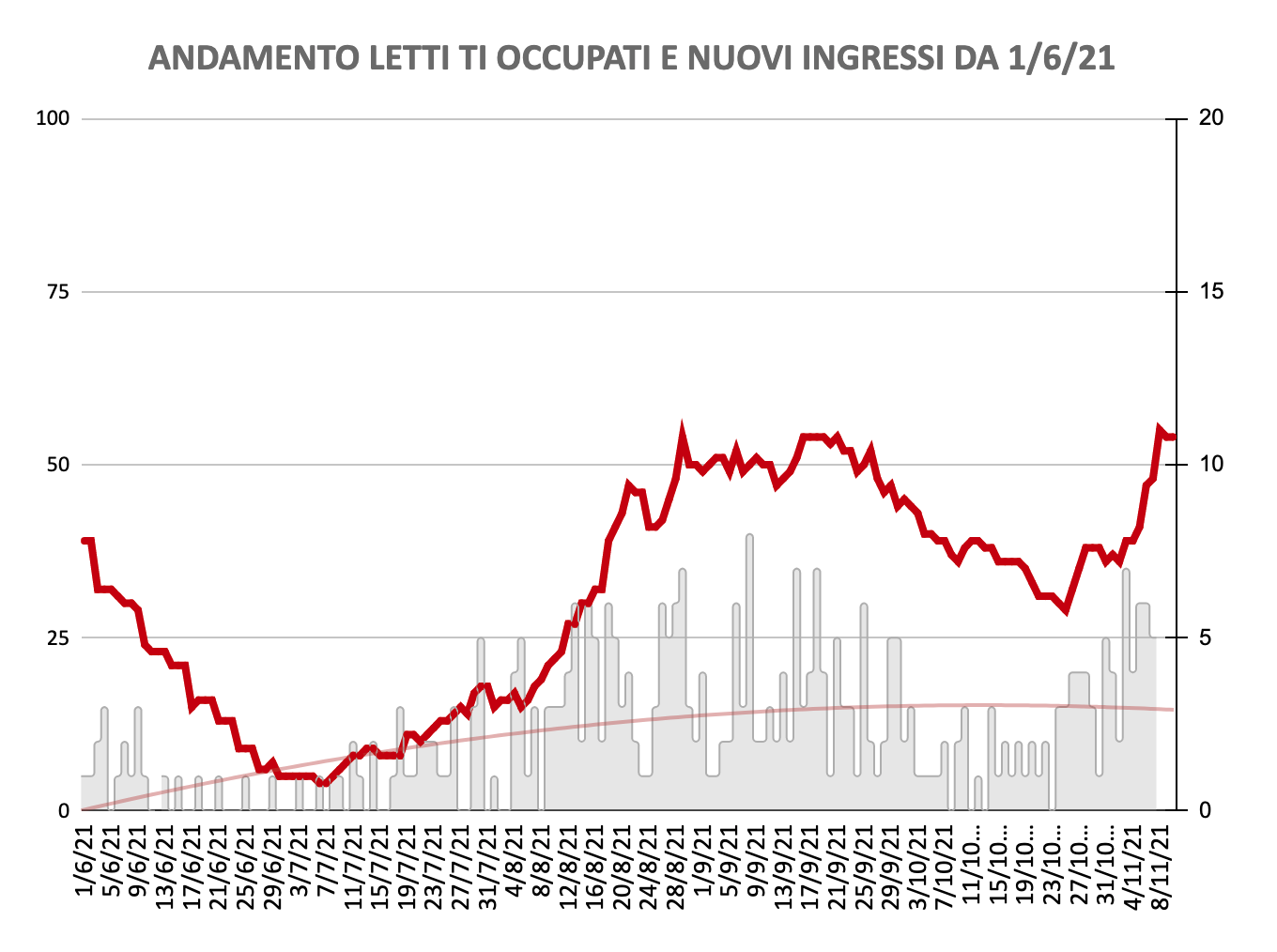 Andamento occupazione e nuovi ingressi da ottobre 2020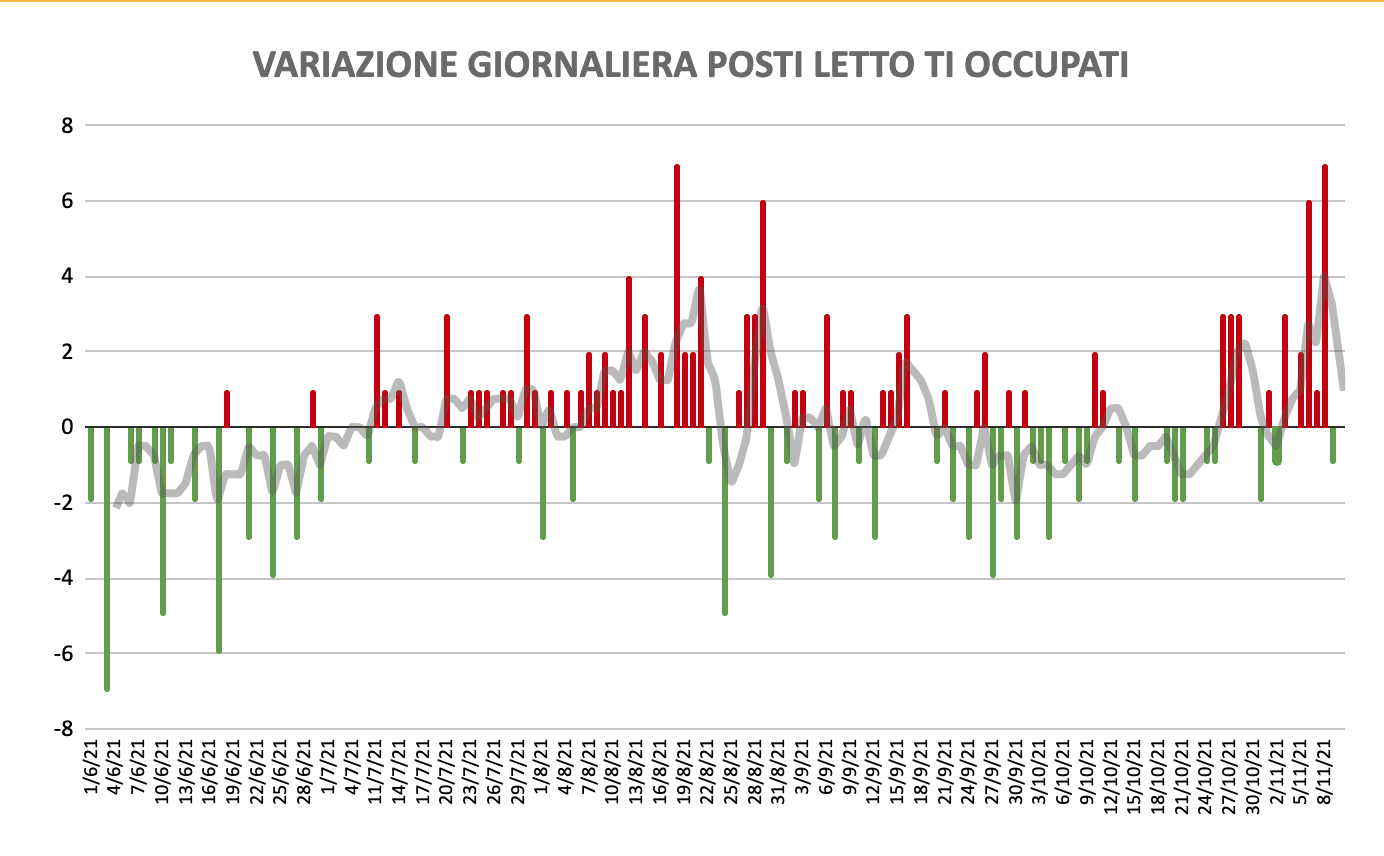 Variazione giornaliera posti letto TI occupati da giugno 2021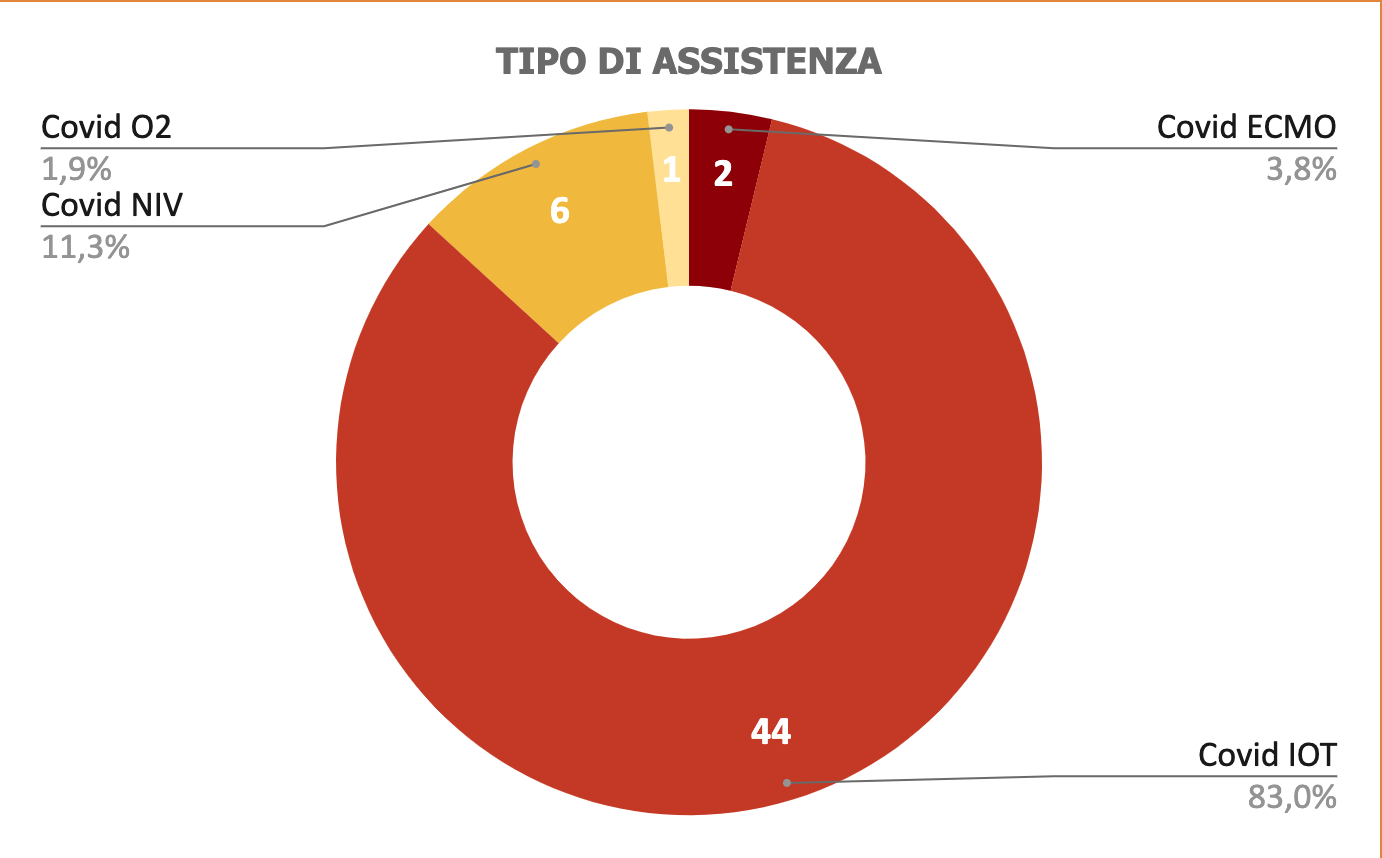 Tipo di assistenza respiratoria nei pazienti COVID attualmente degenti(ECMO: ossigenazione extracorporea, IOT: ventilazione meccanica NIV: ventilazione non invasiva O2: ossigenoterapia)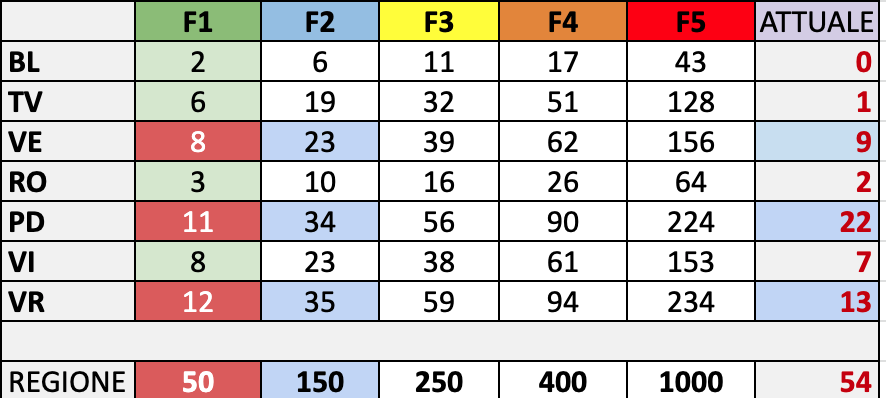 Occupazione posti letto TI rispetto alle fasi emergenziali – 10 novembre 2021F1: assetto ordinario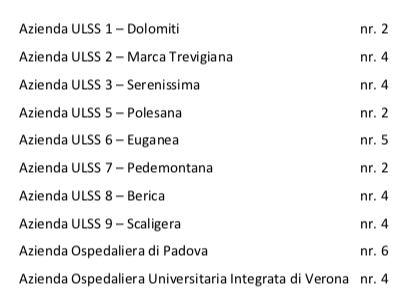 Posti letto straordinari “CREU” attivi dal 9 settembre 2021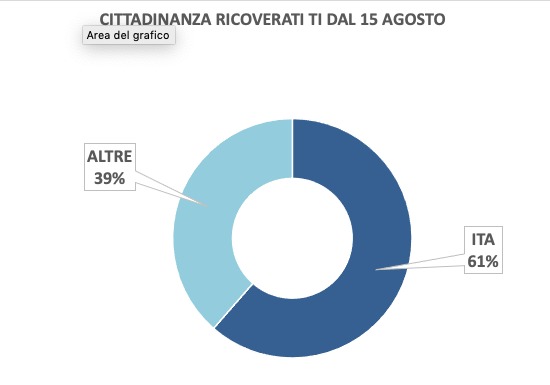 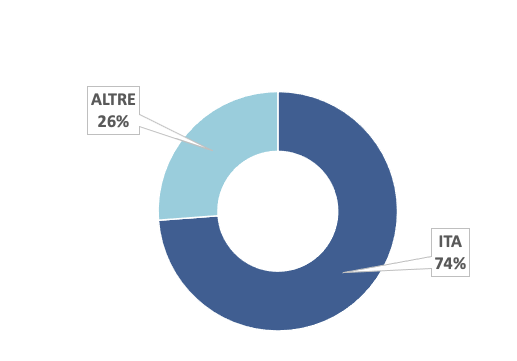 Nazionalità pazienti ricoverati – 1 settembre 2021 vs 1 novembre 2021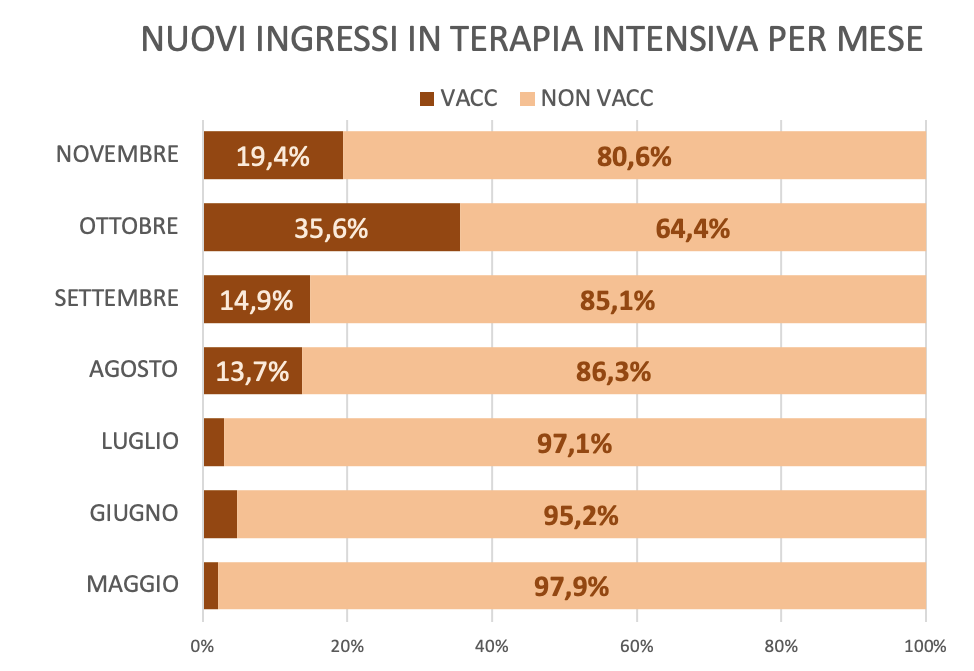 Nuovi ricoveri in TI per mese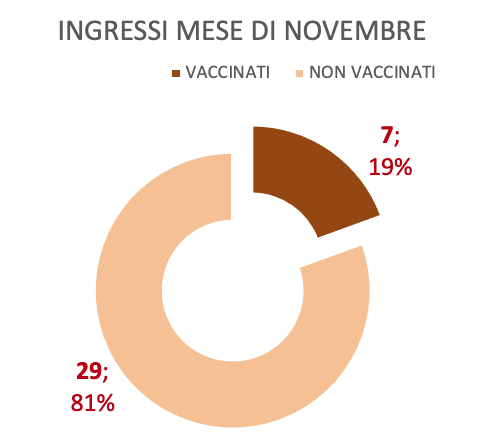 Nuovi ricoveri in TI 1-9 novembre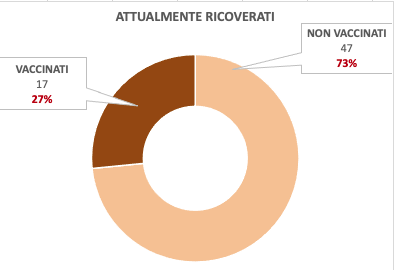 Pazienti ricoverati in TI al 9 novembre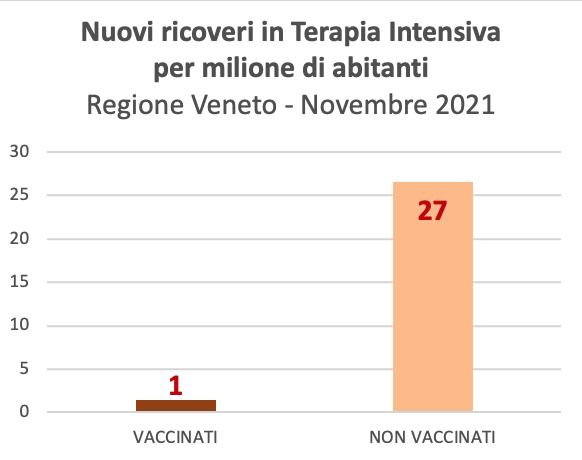 Incidenza dei ricoveri di TI nella prima settimana di novembre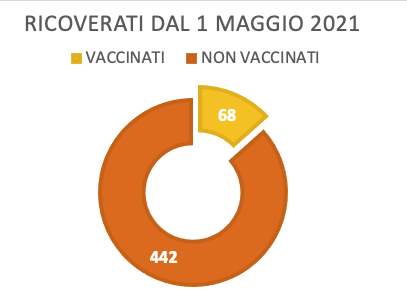 Totale ricoveri negli ultimi 6 mesi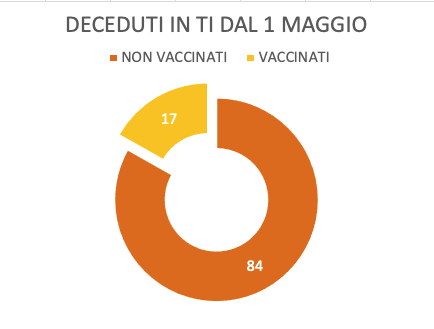 Distribuzione dei decessi negli ultimi 6 mesi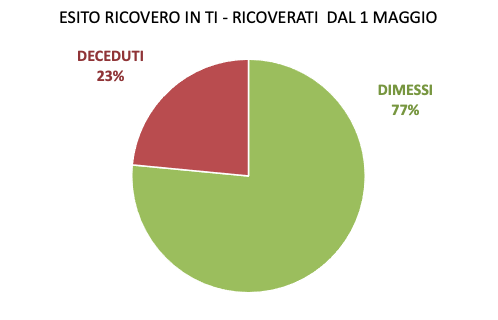 Esito del ricovero in Terapia Intensiva negli ultimi 6 mesi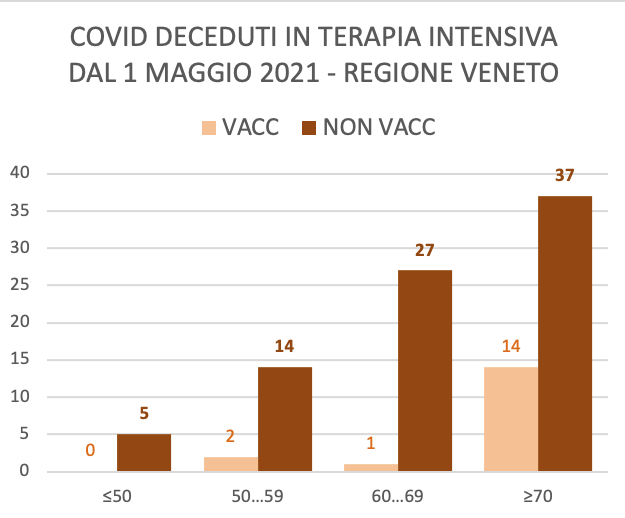 Distribuzione della mortalità in Terapia Intensiva negli ultimi 6 mesi